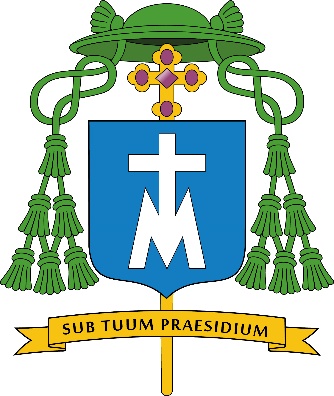 Warszawa, 12 maja 2022 rokuDrogie Panie i Panowie,Pielęgniarki, Położne i Pielęgniarze,Z okazji Waszego Międzynarodowego Święta pragniemy podziękować każdej i każdemu z Was za Waszą codzienną pracę, która …pełniona z miłością i kompetencją wykracza poza granice zawodu, aby stać się misją (Papież Franciszek). Przyjmijcie serdeczne życzenia zdrowia, sił, niezłomnej nadziei i umiejętności godzenia ofiarnej służby pacjentom z pogłębianiem więzi rodzinnych oraz  budowaniem solidarności koleżeńskiej.   Wasza błogosławiona koleżanka Hanna Chrzanowska poprzez zachwyt nad pięknem kwiatów doświadczała duchowej radości, nabierała sił do pracy i umacniania relacji z ludźmi. Zamiast świeżego, wiosennego naręcza przyjmijcie od nas bukiet z pamięci, wdzięczności, wyrazów uznania i modlitwy./-/ Ks. Arkadiusz Zawistowski			/-/ Bp Romuald KamińskiKrajowe 					   Przewodniczący ZespołuDuszpasterstwo Służby Zdrowia 		   ds. Duszpasterstwa Służby Zdrowia